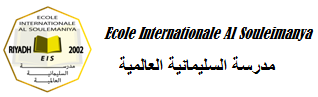         Formulaire  d’inscription              année scolaire :2023/2024Renseignements concernant l’élève /  معلومات خاصة بالطالب (ة)                       M                F  Renseignements concernant le parent  معلومات خاصة بولي أمر الطالب (ة)   / Années scolaires antérieures /     السنوات الدراسية السابقةSignature :………………………………….                                     Fait le :……………………………..Engagement 2023-2024Je soussigné(e),Père                                  Mère                                       Responsable légal          :De l’élève NOM :	                       				       Prénom :			      Classe : Reconnais en inscrivant  mon enfant à l’école  Internationale  Al Souleimanya de Riyadh que son inscription ne sera définitive que lorsque son dossier (administratif, médical et financier comprenant  les droits d’inscription et les frais de scolarité) sera complet.Je m’engage d’autre part à respecter durant la scolarité de mon enfant :Les procédures règlementaires de l’établissement,Les échéances du paiement des frais de scolarité et frais annexes,Les procédures d’inscription, d’admission, de passage de classe, de redoublement, d’orientation et de réorientation.Le règlement intérieur.Fait à Riyad, le			                Signature : ………………………….Fiche MédicaleNOM ET PRENOM DE L’ELEVE  :  Date de naissance                 :  L’enfant suit-il un traitement médical ?  OUI                NON   A-t-il un problème d’allergie ? :             OUI                NON 	A-t-il un problème d’asthme ? :             OUI                NON 	A-t-il une assurance ? :                          OUI                NON 	Voudriez-vous que l’école se charge, en cas de besoin, de l’amener à la clinique ou doit-on vous appeler ? :……………………………………………..……………………………………………..……………………………………………..……………………………………………..……………En cas d’urgence, y-a-t-il une personne autre que les parents à contacter ? :……………………………………………..……………………………………………..……………Pour tout changement de téléphone veuillez le porter à la connaissance de l’école.Signature des parents ………………………………………………Liste des documents à fournir après acceptation de dossier  pour que l’inscription soit définitivement validéeNB : tout dossier incomplet sera refuséSite de l’école : www.esi-ksa.comمحتوى ملف الطالب للتسجيل في مدرسة السليمانية العالميةملاحظة: لا يقبل أي ملف ناقصClasse demandée  /المستوى الدراسي................. ..............................................date prévue d’entrée تاريخ الوصول.................. ................................................Nom (selon le passeport) :الاسم العائلي ( كما في جواز السفر)................. ..............................................Prénom  /الاسم الشخصي...................... ............................................الاسم الثلاثي بالعربي................. ..............................................Date de naissance  تاريخ الميلاد......................... .........................................Lieu de naissance /مكان الميلاد................. ..............................................Paye de naissance................. ..............................................Nationalité /الجنسية................. ..............................................Religion / الديانة.......................... ........................................Passeport N :رقم جواز السفر................. ..............................................Date d’exp.  pass.تاريخ الإنتهاء...................... ............................................iqama N:رقم الإقامة................. ..............................................Date d’exp. Iqama.تاريخ الإنتهاء.................. ................................................Nom (selon le passeport)   :الإسم العائلي ( كما في جواز السفر)...................................................Prénom  /الإسم الشخصي............ ......................................................Nationalité /الجنسية...................................................Occupation /الوظيفة........................ ..........................................Société / جهة العمل.................................................. ..................................... ....................................................................................... ..................................... ....................................................................................... ..................................... .....................................Passeport N :رقم جواز السفر...................................................Date d’exp.  pass./تاريخ الإنتهاء...................... ............................................iqama N:رقم الإقامة...................................................Date d’exp. Iqama.تاريخ الإنتهاء.................. ................................................Tél Travail :رقم هاتف العمل...................................................Tél maison :رقم هاتف المنزل................ ..................................................Tél en cas d’urgence :رقم هاتف في حالة طوارئ...................................................EMAIL :البريد الإلكتروني............................. .....................................Année /السنة الدراسيةClasse/الصف      Nom Etablissement  /اسم المدرسة السابقةAdresse /العنوان2020-2021...................................................................................................................................2021-2022..................................................................................................................................2022-2023..................................................................................................................................1Dossier d’inscription (Engagement  et fiche médicale) rempli et signé2Copie d’extrait de naissance3Copie du dossier médical (carnet de vaccin)4Copie Iqama de l’élève et (du père/-mère) valide5Copie du passeport de l’élève et du (père/mère) valide6Un certificat de travail du (père/mère) émis par le sponsor 7Les originaux des bulletins (de toutes les années scolaires, à partir du CP), seuls les bulletins des deux dernières années doivent être légalisés par le ministère de l’Education, et de l’ambassade d’Arabie Saoudite du pays respectif.8Les bulletins légalisés par le ministère de l’Education du royaume pour les élèves scolarisés en Arabie Saoudite.9Dérogation du ministère saoudien pour les enfants déjà scolarisés en Arabie saoudite10Copie du système NOOR pour les élèves scolarisés en Arabie Saoudite.11Décharge financière  pour les élèves scolarisés en Arabie122 photos d’identitéملف التسجيل ( تعهد، إقرار طبي) 1صورة من شهادة الميلاد2صورة من دفتر التطعيمات3صورة من الإقامة سارية المفعول للطالب(ة) و ولي الأمر4صورة من جواز السفر ساري  المفعول للطالب(ة) و ولي الأمر5خطاب تعريف من جهة عمل ولي الأمر6أصول الشهادات المدرسية (التسلسل الدراسي ) مصادق عليها من وزارة التعليم و من الدولة التي صدرت منها الشهادات و من السفارة السعودية في نفس الدولة و من وزارة الخارجية7الطلاب المنقولين من مناطق أخرى من المملكة يجب مصادقة إدارة التعليم في تلك المنطقة على الشهادات 8صورة من إشعار موافقة إدارة التعليم للطالب(ة) المنقول من مدارس داخل المملكة9نظام نور من المدرسة القادم منها10مخالصة مالية من المدرسة القادم منها112 صور شمسية12